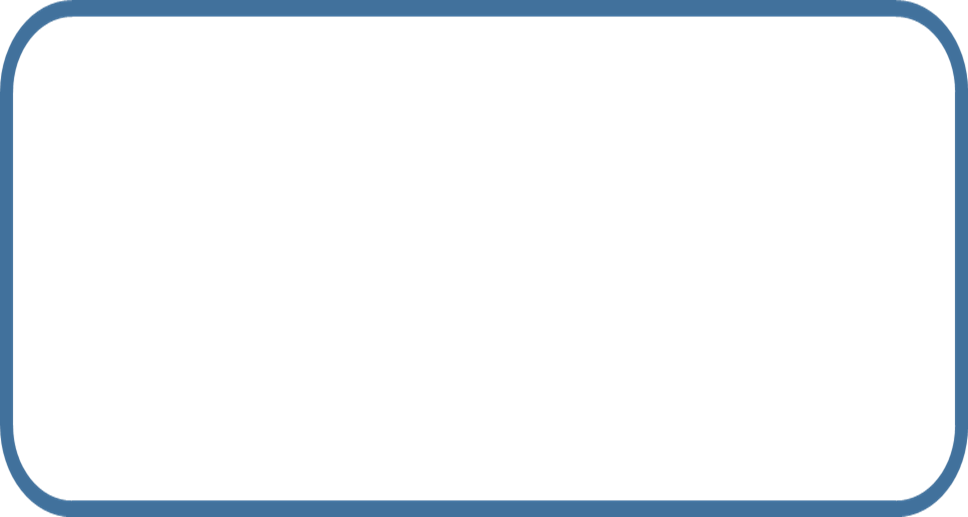 Against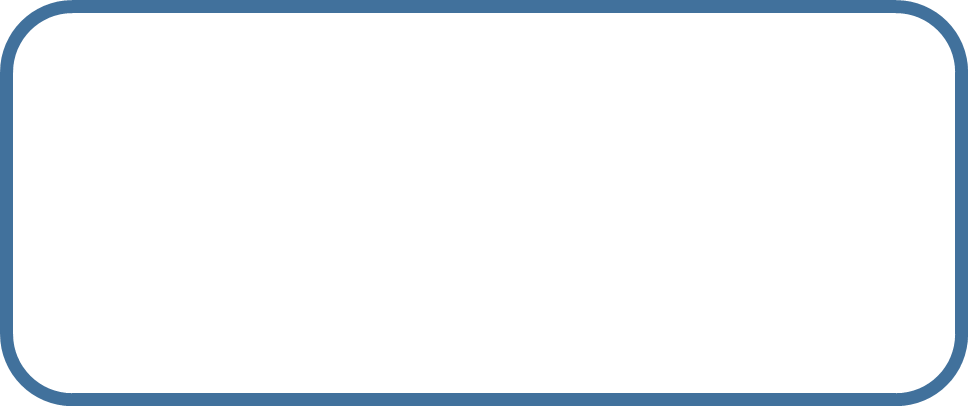 AgainstAgainstAgainstAgainstAgainst